COUNTY OF LAKENOTICE OF INTENTTO ADOPT A NEGATIVE DECLARATIONProject Title:  William Clark Parcel Map PM 19-03 and Initial Study IS 19-45Project Location:  8845 Red Hills Road, KelseyvilleAPNs: 011-015-16Project Description: The applicant is requesting approval of a Parcel Map to create two parcels from an existing 16.17 acre lot; Parcel A would be 10.17 acres; Parcel B would be 6 acres.  Lake County Code, Chapter 17 (Subdivisions) in part regulates land divisions in Lake County. The 16.17+ acre property is large enough to support the proposed land division. The applicant must meet all applicable local, state and federal requirements for dividing land. No new development is proposed.The public review period for the respective proposed Negative Declaration based on Initial Study IS 19-45 will begin on October 12, 2020 and end on November 17, 2020. You are encouraged to submit written comments regarding the proposed Negative Declaration.  You may do so by submitting written comments to the Planning Division prior to the end of the review period.  Copies of the application, environmental documents, and all reference documents associated with the project are available for review through the Community Development Department, Planning Division; telephone (707) 263-2221. Written comments may be submitted to the Planning Division or via email to eric.porter@lakecountyca.gov.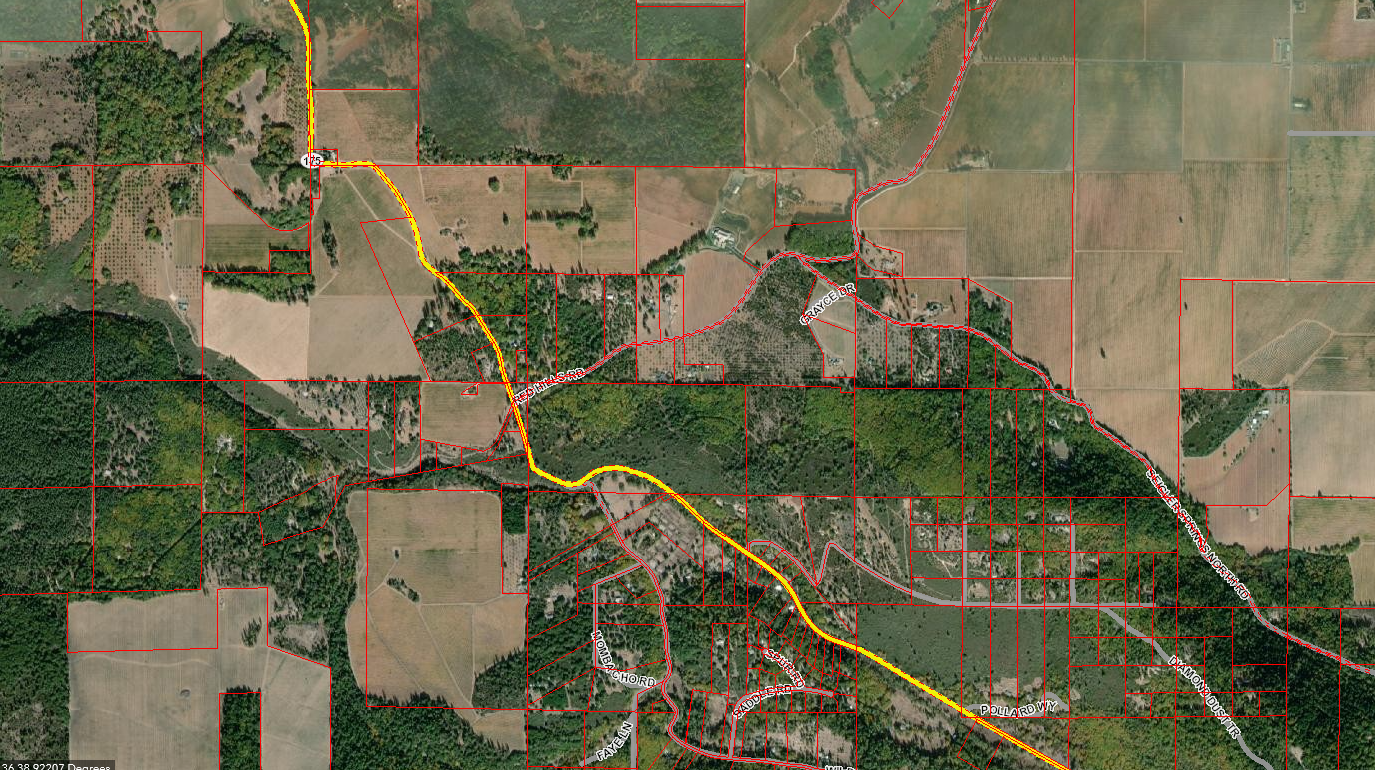 County ClerkInterested Parties